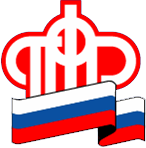 ГОСУДАРСТВЕННОЕ УЧРЕЖДЕНИЕ - Управление Пенсионного фонда Российской Федерации в ЛОМОНОСОВСКОМ РАЙОНЕЛенинградской области (МЕЖРАЙОННОЕ)Карта «МИР»: сроки перехода отложеныСодержание новостиДо 1 июля 2020 года должен был завершиться переход клиентов, получающих пенсии и иные социальные выплаты, осуществляемые ПФР, на национальную платёжную систему – карту «МИР».Но в условиях распространения коронавирусной инфекции и установления на территории Российской Федерации ограничения передвижения граждан, в особенности лиц пенсионного возраста, а также с учетом социальной значимости пенсионных выплат Банк России продлил переход до 1 октября 2020 года.Данное требование касается только граждан, получающих пенсии и иные социальные выплаты на счета банковских карт других платежных систем («MasterCard», «Visa»). Оно не распространяется на тех пенсионеров, кому выплаты зачисляют на счет по вкладу (сберкнижку) или доставляют почтой. Для них с 1 октября текущего года ничего не изменится, пенсии будут доставляться по той же схеме, что и раньше.Кредитным учреждениям (банкам) рекомендована организация дистанционного взаимодействия с клиентами, получающими пенсионные выплаты на счета банковских карт, для выпуска им национальных платёжных инструментов и их доставки клиентам при наличии такой возможности.